মহাস্থানগড়উইকিপিডিয়া, মুক্ত বিশ্বকোষ থেকেমহাস্থানগড় বাংলাদেশের একটি অন্যতম প্রাচীন পুরাকীর্তি। প্রসিদ্ধ এই নগরী ইতিহাসে পুণ্ড্রবর্ধন বা পুণ্ড্রনগর নামেও পরিচিত ছিল।[১][২][৩] এক সময় মহাস্থানগড় বাংলার রাজধানী ছিল। যিশু খ্রিষ্টের জন্মেরও আগে অর্থাৎ প্রায় আড়াই হাজার বছর পূর্বে এখানে সভ্য জনপদ গড়ে উঠেছিল প্রত্নতাত্ত্বিক ভাবেই তার প্রমাণ মিলেছে। ২০১৬ সালে এটি সার্কের সাংস্কৃতিক রাজধানী হিসেবে ঘোষণা হয়।[৪][৫]প্রাচীর বেষ্টিত এই নগরীর ভেতর রয়েছে বিভিন্ন আমলের প্রত্নতাত্ত্বিক নিদর্শন। কয়েক শতাব্দী পর্যন্ত এ স্থান মৌর্য, গুপ্ত, পাল, সেন শাসকবর্গের প্রাদেশিক রাজধানী ও পরবর্তীকালে হিন্দু সামন্ত রাজাদের রাজধানী ছিল। তৃতীয় খ্রিষ্টপূর্বাব্দ থেকে পঞ্চদশ খ্রিষ্টাব্দ পর্যন্ত অসংখ্য হিন্দু রাজা ও অন্যান্য ধর্মের রাজারা রাজত্ব করেন। মহাস্থানগড়ের অবস্থান বগুড়া জেলার শিবগঞ্জ উপজেলায় ।[৩] বগুড়া শহর থেকে প্রায় ১৩ কি.মি. উত্তরে করতোয়া নদীর পশ্চিম তীরে গেলে এই শহরের ধ্বংসাবশেষ দেখা যায়৷।পরিচ্ছেদসমূহ১ইতিহাস২ভূগোল৩আবিষ্কার৪দুর্গস্থাপনা৫নগরের অবকাঠামো৬খননকার্য৭দর্শনীয় স্থান৭.১দর্শকদের জন্য জ্ঞাতব্য৭.২মাজার শরীফ৭.৩জাদুঘর৭.৪খোদার পাথর ভিটা৭.৫মানকালীর ঢিবি৭.৬বৈরাগীর ভিটা৭.৭স্কন্ধের ধাপ৭.৮মঙ্গলকোট স্তুপ৭.৯গোকুল মেধ৭.১০ট্যাংরা বৌদ্ধ স্তুপ৭.১১বিহার ধাপ৭.১২ভাসু বিহার৭.১৩ভিমের জঙ্গল৭.১৪কালীদহ সাগর৭.১৫শীলাদেবীর ঘাট৭.১৬জিয়ৎ কুন্ড৭.১৭বেহুলার বাসর ঘর৭.১৮গোবিন্দ ভিটা৭.১৯পরশুরামের প্রাসাদ৮বৌদ্ধ বিহারসমূহ৯চিত্রশালা১০আরও দেখুন১১তথ্যসূত্র১২বহিঃসংযোগইতিহাস[উৎস সম্পাদনা]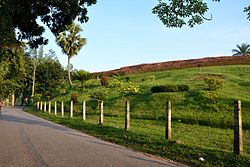 মহাস্থানগড় বাংলাদেশের একটি প্রাচীনতম প্রত্নতাত্ত্বিক নগরী। খ্রিষ্টপূর্ব ৭০০ অব্দে এটি পুণ্ড্র রাজ্যের প্রাচীন রাজধানী ছিল।বিখ্যাত চীনা পরিব্রাজক হিউয়েন সাঙ ৬৩৯ থেকে ৬৪৫ খ্রিষ্টাব্দের মধ্যবর্তী সময়ে পুন্ড্রনগরে এসেছিলেন। ভ্রমণের ধারাবিবরণীতে তিনি তখনকার প্রকৃতি ও জীবনযাত্রার উল্লেখ করে বর্ণনা দেন। বৌদ্ধ শিক্ষার জন্য প্রসিদ্ধ হওয়ায় চীন ও তিব্বত থেকে ভিক্ষুরা তখন  মহাস্থানগড়ে আসতেন লেখাপড়া করতে৷ এরপর তারা বেরিয়ে পড়তেন দক্ষিণ ও পূর্ব এশিয়ার বিভিন্ন দেশে। সেখানে গিয়ে তারা বৌদ্ধ ধর্মের শিক্ষার বিস্তার ঘটাতেন৷[৬]সেন বংশের শেষ রাজা লক্ষ্মণসেন (১০৮২-১১২৫) যখন গৌড়ের রাজা ছিলেন তখন এই গড় অরক্ষিত ছিল। মহাস্থানের রাজা ছিলেন নল যার বিরোধ লেগে থাকত তার ভাই নীল এর সাথে। এসময় ভারতের দাক্ষিণাত্যের শ্রীক্ষেত্র নামক স্থান থেকে এক অভিশপ্ত ব্রাহ্মণ এখানে আসেন। তিনি রাজা পরশুরাম । এই রাজা পরশুরাম রাম নামে ও পরিচিত ছিলেনইসলাম ধর্ম প্রতিষ্ঠা করতে আসেন ফকির বেশি দরবেশ হযরত শাহ সুলতান মাহমুদ বলখী (র:) এবং তার শীষ্য। ধর্ম প্রচারক শাহ্ সুলতান বলখী সম্পর্কে রয়েছে আশ্চর্য কিংবদন্তি।[৭] কথিত আছে, তিনি মহাস্থানগড় অর্থাৎ প্রাচীন পুন্ড্রনগরে প্রবেশ করার সময় করতোয়া নদী পার হয়েছিলেন একটা বিশাল মাছের আকৃতির নৌকার পিঠে চড়ে। মহাস্থানগড় পৌছে তিনি ইসলামের দাওয়াত দিতে থাকেন, প্রথমে রাজা পরশুরামের সেনাপ্রধান, মন্ত্রি এবং কিছু সাধারণ মানুষ ইসলামের বার্তা গ্রহণ করে মুসলিম হয়।[৮][৯] এভাবে পুন্ড্রবর্ধনের মানুষ হিন্দু ধর্ম থেকে ইসলাম ধর্ম গ্রহণ করতে থাকলে রাজা পরশুরামের সাথে শাহ সুলতানের বিরোধ হয়।[৭]ভূগোল[উৎস সম্পাদনা]পুণ্ড্রবর্ধনের রাজধানী মহাস্থানগড়ের অবস্থান বগুড়া শহর থেকে থেকে ১৩ কিলোমিটার(৬.৮ মাইল) উত্তরে বগুড়া রংপুর মহাসড়কের পাশে। মনে করা হয় এখানে শহর পত্তনের মূল কারণ এটি বাংলাদেশের একটি অন্যতম উচ্চতম অঞ্চল। এখানের ভূমি সমুদ্রপৃষ্ঠ থেকে ৩৬ মিটার (১১৮ ফুট) উঁচু, যেখানে বাংলাদেশের রাজধানী ঢাকা সমুদ্রপৃষ্ঠ থেকে মাত্র ৬ মিটার (২০ ফুট) উঁচু। এছাড়া এই স্থানটি বেছে নেওয়ার আরেকটি কারণ হল করতোয়া নদীর অবস্থান ও আকৃতি। নদীটি ১৩ শতকে বর্তমান গঙ্গা নদীর তিনগুণ বেশি প্রশস্ত ছিল।[১০] মহাস্থানগড় বরেন্দ্র অঞ্চলের লাল মাটিতে অবস্থিত যা পলিগঠিত অঞ্চল হতে কিছুটা উঁচু। ১৫-২০ মিটার উপরের অঞ্চলগুলোকে বন্যামুক্ত ভূপ্রাকৃতিক অঞ্চল বলে ধরা যায়।[১১]আবিষ্কার[উৎস সম্পাদনা]মহাস্থানগড়ের ধ্বংসাবশেষ চিহ্নিত ও উদ্‌ঘাটন করার ক্ষেত্রে একাধিক ব্যক্তির অবদান রয়েছে। ১৮০৮ খ্রিষ্টাব্দে ফ্রান্সিস বুকানন হ্যামিলটন প্রথম মহাস্থানগড়ের অবস্থান চিহ্নিত করেন। ১৮৭৯ খ্রিষ্টাব্দে ব্রিটিশ প্রত্নতত্ত্ববিদ আলেক্সান্ডার কানিংহাম প্রথম এই প্রাচীন ঐতিহাসিক নগরীকে পুন্ড্রবর্ধনের রাজধানীরূপে চিহ্নিত করেন। অনেক পর্যটক ও পণ্ডিত ব্যক্তি, বিশেষত সি. জে. ও’ডোনেল, ই. ভি. ওয়েস্টম্যাকট ও হেনরী বেভারীজ এই শহরতলি এলাকাটি পরিদর্শন করেন এবং তাদের প্রতিবেদনে তা উল্লেখ করেন। ১৯৩১ খ্রিষ্টাব্দে প্রত্নতাত্ত্বিক খননে সন্ধান মেলে ব্রাহ্মী লিপির। সেই লিপিতে পুণ্ড্রনগরের প্রাদেশিক শাসক সম্রাট অশোক দুর্ভিক্ষপীড়িত মানুষকে রাজভান্ডার থেকে খাদ্যশস্য ও অর্থ সহায়তা প্রদানের নির্দেশ দেন। এসব তথ্য উপাত্ত থেকে প্রসিদ্ধ এই নগরীর প্রাচীনতমের প্রমাণ মেলে।দুর্গস্থাপনা[উৎস সম্পাদনা]প্রাচীন শহরের কেন্দ্রেস্থিত দুর্গটি উপর থেকে দেখতে আয়তাকার ছিল যা উত্তর-দক্ষিণে ১.৫২৩ কিলোমিটার (০.৯৪৬ মাইল) ও পূর্ব-পশ্চিমে ১.৩৭১ কিলোমিটার (০.৮৫২ মাইল) পর্যন্ত বিস্তৃত। এর প্রতি পাশে উঁচু ও প্রশস্ত সুরক্ষা প্রাচীর ছিল। দুর্গের আয়তন প্রায় ১৮৫ হেক্টর।[১০] এককালের প্রশস্তা নদী করতোয়া এর পূর্বপার্শ্বে প্রবাহিত হত।[২] ১৯২০ সাল পর্যন্ত খননকার্যের পূর্বে দুর্গের উচ্চতা আশেপাশের অঞ্চলের চেয়ে ৪ মিটার বেশি ছিল এবং বেশ কয়েকটি উঁচু মাটির আস্তরে দাগাঙ্কিত ছিল। রক্ষাপ্রাচীরটি কাদামাটির তৈরি প্রাচীরের মতো দেখতে যা বহু স্থানে বলপূর্বক ভাঙার চেষ্টা দেখা যায়। প্রাচীরটি আশেপাশের অঞ্চলের চেয়ে ১১-১৩ মিটার (৩৬-৪৩ ফুট) উঁচু। এর দক্ষিণ-পূর্ব কোণে একটি মাজার ছিল। এছাড়া পরবর্তীকালের (১৭১৮-১৯) নির্মিত একটি মসজিদও রয়েছে। বর্তমানে দুর্গের ভিতরে কয়েকটি ঢিবি ও নির্মাণ নিদর্শন দেখতে পাওয়া যায়। এগুলোর মধ্যে জিয়ত কুণ্ড (একটি কূপ যাতে জীবন প্রদানের শক্তি আছে বলে বিশ্বাস করা হয়), মানকালীর ধাপ(মানকালীর পবিত্র স্থান),পরশুরামের বাসগৃহ (রাজা পরশুরামের প্রাসাদ), বৈরাগীর ভিটা (সন্ন্যাসিনীদের আখড়া), খোদার পাথর ভিটা (ঈশ্বরকে অর্পিত প্রস্তরখণ্ড), মুনির ঘোন (একটি ক্ল্লো) প্রভৃতি উল্লেখযোগ্য। বিভিন্ন স্থানে কয়েকটি প্রবেশদ্বার রয়েছে যেমন কাঁটা দুয়ার (উত্তরে), দোরাব শাহ তোরণ (পূর্বে), বুড়ির ফটক (দক্ষিণে), তাম্র দরজা (পশ্চিমে )।[২] উত্তর-পূর্ব কোণে কয়েকটি ধাপ (পরে সংযুক্ত) রয়েছে যা জাহাজঘাটা পর্যন্ত গিয়েছে। জাহাজঘাটার কিছুটা সামনে করতোয়া নদীর তীরে গোবিন্দ ভিটা (গোবিন্দের মন্দির) অবস্থিত। এর সামনে স্থানীয় জাদুঘর রয়েছে যেখানে উল্লেখযোগ্য কিছু নিদর্শন প্রদর্শিত হয়েছে। এর পাশে একটি রেস্ট হাউজ রয়েছে।নগরের অবকাঠামো[উৎস সম্পাদনা]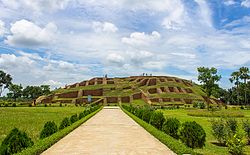 গোকুল মেধ, এখানে বেহুলা লখিন্দরের বাসরঘর ছিল বলে লোকমুখে শোনা যায়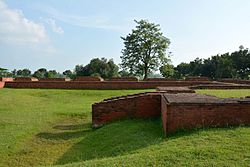 নরপতির ধাপ (ভাসু বিহার)দুর্গকাঠামো ছাড়াও সেখানে প্রায় শখানেক ঢিবি ৯ কি.মি. ব্যাসার্ধের বিস্তীর্ণ এলাকা জুড়ে ছড়িয়ে আছে।খননকৃত ঢিবি[২]গোবিন্দ ভিটা, দুর্গের উত্তর পূর্ব কোণে অবস্থিত একটি মন্দিরখুল্লনার ধাপ, একটি মন্দিরমঙ্গলকোট, মহাস্থানগড় জাদুঘর থেকে ১.৬ কিলোমিটার দক্ষিণ বা দক্ষিণ পশ্চিমে অবস্থিত একটি মন্দির।[১২]গদাইবাড়ি ধাপ, খুল্লনার ধাপ থেকে ১ কিলোমিটার দক্ষিণে একটি মন্দিরতোতারাম পণ্ডিতের ধাপ, দুর্গের ৪ কিলোমিটার উত্তর-পশ্চিমে অবস্থিত একটি আশ্রমনরপতির ধাপ (ভাসু বিহার), তোতারাম পণ্ডিতের ধাপ হতে ১ কিলোমিটার উত্তর-পশ্চিমে অবস্থিত একগুচ্ছ আশ্রমগোকুল মেধ, (লখীন্দরের বাসরঘর), দুর্গের তিন কিলোমিটার দক্ষিণে একটি মন্দিরস্কন্ধের ধাপ, গোকুল মেধের ২ কিলোমিটার দক্ষিণ পূর্বে একটি মন্দিরবৈরাগীর ভিটা, ১৯২৮-২৯ সালে খনন করা বৈরাগীর ভিটায় দুটি মন্দিরের ধ্বংসাবশেষ পাওয়া যায়।প্রধান অখননকৃত ঢিবি[২]মহাস্থানগড়মহাস্থানগড়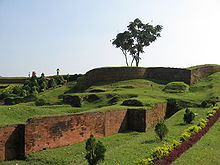 মহাস্থান প্রত্নস্থলের একাংশ, বগুড়ামহাস্থান প্রত্নস্থলের একাংশ, বগুড়া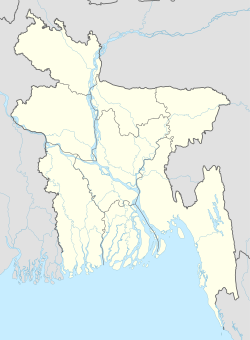 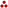 বাংলাদেশে অবস্থানবাংলাদেশে অবস্থানবিকল্প নামপুণ্ড্রনগর, পুণ্ড্রবর্ধনঅবস্থানমহাস্থানগড়, বগুড়া জেলা, রাজশাহী বিভাগ, বাংলাদেশস্থানাঙ্ক২৪°৫৭′৪০″ উত্তর ৮৯°২০′৩৪″ পূর্বস্থানাঙ্ক: ২৪°৫৭′৪০″ উত্তর ৮৯°২০′৩৪″ পূর্ব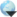 ধরনসাংস্কৃতিকইতিহাসইতিহাসপ্রতিষ্ঠিতখ্রিস্টীয় ৪র্থ শতকপরিত্যক্তখ্রিস্টীয় ১৫শ শতক